Praktische handleiding dyslexie (en andere leerhandicaps), voor leerlingen, docenten en ouders, versie 2019-2020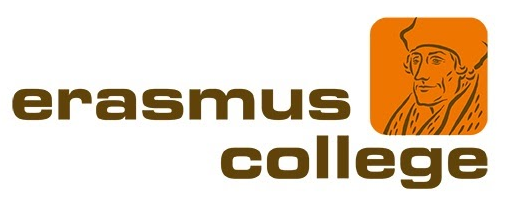 DoelstellingDeze praktische handleiding dyslexie (PHD) dient als leidraad bij de begeleiding van dyslectische leerlingen. In deze PHD beschrijven we de faciliteiten die docenten van het Erasmus College dyslectische leerlingen kunnen bieden. Ook staat beschreven op welke manier de verschillende talensecties spelling beoordelen bij toetsen en/of rapportcijfers. Voor een uitgebreidere uitleg over leerhandicaps in het algemeen en dyslexie in het bijzonder, verwijzen we naar het Protocol dyslexie en andere leerhandicaps dat te vinden is op de site van het Erasmus College (ouders-Procedures, protocollen en verantwoording-dyslexieprotocol).BegripsbepalingEen dyslectische leerling wordt als zodanig beschouwd indien in het (digitale) dossier van de leerling een dyslexieonderzoeksrapport conform de checklist dyslexieverklaring aanwezig is. Zie voor de checklist het Protocol dyslexie en andere leerhandicaps.  Faciliteitenpas: de leerling krijgt een pas waarop de faciliteiten waar die leerling recht op heeft, zijn aangevinkt. Die pas is bedoeld om surveillanten en anderen duidelijk te maken welke faciliteiten zijn toegestaan. Er is een pas met faciliteiten die geldig is vanaf het moment van afgifte tot en met het CE en er is een pas die tijdelijk is. Die laatste -tijdelijke- pas wordt bij wijzigingen in benodigde faciliteiten opnieuw afgegeven. Faciliteiten en afsprakenAlgemeenGebruik van compenserende dyslexiesoftware of -hardware (zoals Kurzweil).Gebruik van ingesproken lesboeken.20% extra tijd, voor leerlingen met een dyslexieverklaring. Luistertoetsen uitgezonderd.Kijk- en luistertoetsen NE/FA/DU/EN die deel uit maken van het Schoolexamen kennen een aparte dyslexie-versie, met extra tijd.Onderbouw Nederlands (Mavo, Havo en Vwo)Maximaal 20% van het rapportcijfer wordt bepaald door fouten in spelling. Het gaat hierbij om de niet-werkwoordspelling.Bovenbouw Nederlands (Mavo, Havo en Vwo)Spelling telt voor maximaal 10% mee bij ieder schriftelijk werk. Het gaat hierbij om niet-werkwoordspelling.Op het SE/CE is het aandeel spelling overeenkomstig het correctievoorschrift van het CE.Onderbouw moderne vreemde talen (Duits, Engels, Frans) (Mavo, Havo en Vwo)Maximaal 10% van het rapportcijfer wordt bepaald door fouten in spelling. Het gaat hierbij om de niet-werkwoordspelling. Indien de beoogde betekenis van een woord door de spelling verandert, wordt dit fout gerekend. Ook bij specifieke grammatica (bijvoorbeeld het bezittelijk en aanwijzend voornaamwoord in het Frans) worden spelfouten aangerekend. De docent maakt in dit soort gevallen aan dyslectische leerlingen duidelijk wat er op het gebied van spelling wel en niet meegeteld wordt.Bovenbouw moderne vreemde talen (Duits, Engels, Frans) (Mavo, Havo en Vwo)Aandeel van spelling in het rapportcijfer is naar rato van de weging van het onderdeel (niet-werkwoord)spelling op het SE/CE.Op het SE/CE is het aandeel spelling overeenkomstig het correctievoorschrift van het CE.